图 书 推 荐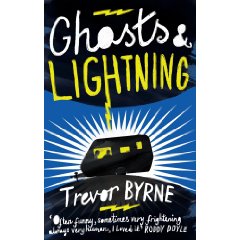 中文书名：《鬼影忽闪》英文书名：GHOSTS AND LIGHTNING作    者：Trevor Byrne出 版 社：Canongate代理公司：ANA/Vicky Wen页    数：288页出版时间：2009年6月代理地区：中国大陆，台湾审读资料：电子稿类    型：文学版权已授：意大利。内容简介： 快乐也好，不快乐也罢，在当代社会生活中，所有的家庭都像参不透的谜题一样，卡伦斯一家尤其如此。卡伦斯·丹尼（Denny）憎恨自己的生活。家里兄弟姐妹没有一个省心的。姐妹是舞会女王，成天卖弄风情，兄弟好逸恶劳，坐吃山空，朋友磕药成性。每一天都生活在兄妹们的拌嘴声中，还有酒肉朋友的骚扰。丹尼好不容易才下决心，搬到河的对岸。正打算洗心革面，开始自己的新生活，姐姐一通电话，告诉他母亲去世，丹尼只能匆匆赶回都柏林，一切仿佛又回到了起点。更糟糕的是，兄弟姐妹还是老样子。大家谁也没有因为安排葬礼而收敛一下自己的行为，姐妹照旧忙着参加社交舞会，朋友照旧约他出去酒吧鬼混。就连经济也还是老样子。股市忽而狂飙，又忽而暴跌，正所谓凯尔特老虎经济（Celtic Tiger Economy ）。似乎麻烦没有尽头，家里竟然出现了幽灵，并肆虐地伤害每一个人。家人们迫于无奈，只好想办法驱魔。可是，丹尼怎么也想不通，他们好歹也受过教育，居然会主张采用DIY的驱魔方式。稀奇古怪的驱邪术把家里折腾地鸡飞狗跳。生活越来越糟，幻觉越来越多，似乎是物极必反吧。就在丹尼快要窒息的时候，在最不可能的地方，爱情向他微笑了……    《鬼影忽闪》是一部带着黑色喜剧因素的成长小说。通过丹尼的眼睛, 我们感受到21世纪的都伯林，纷繁斑驳，叛逆的青年们，年纪不小了，却毫无责任心，但又不得不面对自己生活的责任，不得已之下，他们只好采取各种狼狈的反抗阴谋。《鬼影忽闪》也是一部反映当代不肯长大的一代年轻人的杰出小说，来自一个才华横溢，又幽默搞笑的文学新声。作者简介：特雷弗·拜恩（Trevor Byrne）出生于1981年，在都柏林南部的一个叫Clondalkin的小村庄长大成人。他就学于三一学院，目前是格拉摩根大学的一名教基础写作的老师。这是他的第一部小说。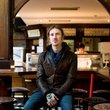 媒体评论：“《鬼影忽闪》是一部令人难忘的反映社会现状的小说，特雷弗·拜恩也是一位非常有影响力的作家。小说叙述者，丹尼以及他身边的朋友个性都非常鲜明，通常带有喜剧色彩，有时也令人感到害怕，但都表现了人性的基本特征。我热爱小说的对话和整个故事发展的节奏。这是一个乱糟糟的世界，但是情节却被精心刻画着，我在阅读的时候，能清晰的理解每个词所包涵的意思。”----1993年布克奖得主罗迪多﹒伊尔（Roddy Doyle）
谢谢您的阅读！请将回馈信息发送至：文清（Vicky Wen）安德鲁﹒纳伯格联合国际有限公司北京代表处北京市海淀区中关村大街甲59号中国人民大学文化大厦1705室, 邮编：100872
电话：010-82449185传真：010-82504200Email: Vicky@nurnberg.com.cn网址：www.nurnberg.com.cn微博：http://weibo.com/nurnberg豆瓣小站：http://site.douban.com/110577/微信订阅号：ANABJ2002